ZARZĄDZENIE NR 144Rektora Zachodniopomorskiego Uniwersytetu Technologicznego w Szczeciniez dnia 15 grudnia 2022 r. w sprawie Deklaracji Polityki Erasmusa na lata 2021 – 2027Na podstawie art. 23 ustawy z dnia 20 lipca 2018 r. Prawo o szkolnictwie wyższym i nauce (tekst jedn. Dz. U. z 2022 r. poz. 574, z późn. zm.) oraz § 8 ust. 3 Statutu ZUT (uchwała nr 75 Senatu ZUT z dnia 28 czerwca 2019 r., z późn. zm.) zarządza się, co następuje:§ 1.Przyjmuje się Deklarację Polityki Erasmusa na lata 2021 – 2027, której treść określają załącznik nr 1 oraz w wersji angielskiej załącznik nr 2. § 2.Nadzór nad wykonaniem zadań wynikających z Deklaracji powierza się prorektorowi ds. studenckich.§ 3.Zarządzenie wchodzi w życie z dniem podpisania. Rektordr hab. inż. Jacek Wróbel, prof. ZUTZałącznik nr 1
do zarządzenia nr 144 Rektora ZUT z dnia 15 grudnia 2022 r.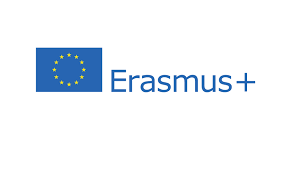 DEKLARACJA POLITYKI ERASMUSADeklaracja Polityki Erasmusa odnosi się do sposobu, w jaki Program będzie wdrażany po nadaniu Uczelni Karty Erasmusa dla Szkolnictwa Wyższego (ECHE). Kontynuacja udziału Zachodniopomorskiego Uniwersytetu Technologicznego w Szczecinie (ZUT) w Programie Erasmus, akcje Mobilność studentów i pracowników Uczelni (dalej KA1) i Współpraca pomiędzy organizacjami i instytucjami (dalej KA2), przyczyni się znacząco do osiągnięcia następujących celów uczelnianej strategii modernizacji i umiędzynarodowienia:modernizowanie programów kształcenia 1, 2 i 3 stopnia w sposób gwarantujący wyposażenie studentów i absolwentów w wiedzę, umiejętności i kompetencje pozwalające im zwiększyć szanse na zatrudnienie w kontekście dynamicznie zmieniającego się krajowego i zagranicznego rynku pracy, wyzwań wynikających ze współczesnej rewolucji technologicznej (postępująca cyfryzacja we wszystkich sferach), procesów globalizacji i narastających zagrożeń ekonomicznych, społecznych i ekologicznych. Zakłada się, że absolwenci mają funkcjonować z powodzeniem w tych warunkach i uczestniczyć w rozwiązywaniu powyższych wyzwań jako aktywni i świadomi obywatele społeczeństwa polskiego i europejskiego, dlatego też Uczelnia podejmie wszelki możliwy wysiłek w celu zapewniania studentom dostępu do wysokiej jakości edukacji obejmującej możliwości podjęcia zagranicznej mobilności w celach kształcenia, w tym mobilności „mieszanej”, praktycznego doświadczenia i kształcenia opartego na interdyscyplinarnym podejściu do rozwiązywaniu problemów oraz możliwości rozwijania umiejętności cyfrowych, społecznych, obywatelskich, przedsiębiorczości i uczenia się; dążenie do statusu uczelni włączającej, oferującej elastyczne i atrakcyjne programy i indywidualne ścieżki kształcenia realizowane w sposób tradycyjny oraz przy pomocy technik zdalnych i dostępne dla kandydatów wywodzących się ze wszystkich środowisk, ze szczególnym uwzględnieniem osób o mniejszych możliwościach podejmowania kształcenia na poziomie wyższym; zintensyfikowanie współpracy pomiędzy Uczelnią a jej otoczeniem przemysłowym poprzez zwiększenie udziału praktyków z przedsiębiorstw w projektowaniu i wdrażaniu programów kształcenia ze szczególnym uwzględnieniem przyjmowania studentów ZUT na praktyki zawodowe; systematyczne budowanie kompetencji dydaktycznych i metodycznych kadry akademickiej ze szczególnym naciskiem na osoby młodsze stażem poprzez odpowiednie szkolenia, w tym zagraniczne wyjazdy dydaktyczne i szkoleniowe stanowiące element indywidualnych planów rozwoju zawodowego oraz narzędzie wdrażania instytucjonalnej strategii rozwoju zasobów ludzkich oraz motywowanie nauczycieli do włączania się w międzynarodowe projekty współpracy; systematyczne budowanie kompetencji kadry kluczowej w obsłudze uczestników mobilności międzynarodowej ze szczególnym uwzględnieniem osób niebędących nauczycielami akademickimi, poprzez wysokiej jakości szkolenia, w tym zagraniczne wyjazdy szkoleniowe; kontynuacja procesu budowania potencjału instytucjonalnego poprzez udział w wielostronnych projektach współpracy zagranicznej ze szczególnym uwzględnieniem wdrażania wspólnych programów kształcenia z wbudowanymi ścieżkami mobilności oraz rozwój technik nauczania na odległość i powiązanych kompetencji kadry;podniesienie stopnia umiędzynarodowienia „w domu” poprzez wdrażanie pełnych programów kształcenia w języku angielskim, włączanie nauczycieli wizytujących w proces nauczania oraz wykorzystanie potencjału studentów i pracowników przyjeżdżających z zagranicy poprzez działania integracyjne angażujące lokalną społeczność akademicką i motywujące ją do rozwijania powiązanych umiejętności językowych, podnoszenia świadomości innych kultur oraz korzystania z różnorodności; wzmocnienie współpracy z kluczowymi instytucjami partnerskimi w kontekście tworzenia partnerstw strategicznych ukierunkowanych na doskonałość w kształceniu i badaniach;zwiększenie udziału ZUT i zaangażowania pracowników Uczelni w projekty współpracy europejskiej i międzynarodowej;dążenie do statusu uczelni działającej w sposób zrównoważony i odpowiedzianej społecznie, wdrażającej powiązane dobre praktyki w kształceniu, prowadzonych badaniach i funkcjonowaniu uczelni, jak również stymulującej członków swojej społeczności do podejmowania działań na rzecz zrównoważonego rozwoju, sprawiedliwości społecznej i postaw aktywnego obywatelstwa;zwiększenie atrakcyjności, konkurencyjności i widoczności Uczelni w Polsce i za granicą w oparciu o informację zwrotną i zadowolenie absolwentów, ich pracodawców, odwiedzających studentów i pracowników oraz innych interesariuszy; usprawnienie procesów administracyjnych i zarządzania, w tym powiązanych z organizacją mobilności zagranicznej, poprzez wdrożenie narzędzi cyfrowych.Dotychczasowy udział ZUT w Programie Erasmus+ okazał się skutecznym narzędziem wdrażania instytucjonalnej strategii rozwoju i umiędzynarodowienia i osiągania wyznaczonych w niej celów – szczególnie realizacja zagranicznej mobilności studentów i pracowników nie byłaby możliwa na taką skalę bez wsparcia Programu. Kontynuacja udziału Uczelni w projektach akcji kluczowych KA1 i KA2 jest nadal niezbędna dla osiągnięcia wytyczonych celów strategicznych wymagających budowania międzynarodowych partnerstw. Poprzez udział w działaniach Programu Erasmus+ ZUT deklaruje wsparcie budowy Europejskiego Obszaru Edukacyjnego w następujący sposób:zapewnianie studentom wszystkich poziomów kształcenia i wywodzących się z wszystkich środowisk możliwości dostępu do zagranicznej mobilności w celach kształcenia, obejmującej zarówno studia częściowe jak i praktyki zawodowe oraz promowanie tych form w uznaniu faktu, że każdy obywatel Europy powinien mieć dostęp do wysokiej jakości kształcenia oraz, że mobilność w celach kształcenia powinna być normą;dążenia do zniesienia barier utrudniających pełne uznanie efektów kształcenia uzyskanych poza macierzystą uczelnią;zapewnianie wszystkim studentom, w tym osobom niemobilnym, możliwości rozwijania znajomości języków obcych w kontekstach formalnych i nieformalnych oraz promowanie wielojęzyczności w uznaniu faktu, że umiejętność komunikowania się w przynajmniej dwóch językach obcych powinna być normą;zapewnianie wszystkim studentom możliwości rozwijania kluczowych kompetencji i umiejętności takich jak umiejętności cyfrowe, przedsiębiorczość, korzystania z nowoczesnych mediów, umiejętności uczenia się w kontekstach formalnych i nieformalnych;promowanie postaw zaangażowania obywatelskiego poprzez zachęcanie całej społeczności studenckiej do włączania się w projekty społeczne oraz wolontariat; promowanie wspólnych wartości i dorobku kulturowego Europy wśród całej społeczności akademickiej. Biorąc pod uwagę cele instytucjonalnej strategii modernizacji i umiędzynarodowienia, ZUT zamierza uczestniczyć w działaniach akcji kluczowych KA1 i KA2 Programu Erasmus+ i wdrażać je w następujący sposób:KA1: Mobilność studentów i pracowników Uczelni realizowana we współpracy z krajami programu i krajami partnerskimi oraz wdrażana w ramach struktur i procedur wypracowanych i doskonalonych we wcześniejszych fazach Programu: Dział Mobilności Międzynarodowej (DMM) w pionie prorektora ds. studenckich będzie centralnie koordynował realizację projektów mobilnościowych oraz wynikających działań, w tym promocję udziału w Programie, przy wsparciu m.in. koordynatorów wydziałowych, Sekcji ds. Programów i Jakości Kształcenia, Biura Wsparcia Osób z Niepełnosprawnością, Działu ds. Studenckich, Biura Karier, Studium Języków Obcych oraz Uczelnianego Centrum Informatyki; widoczność realizowanych działań i ich rezultatów zostanie zapewniona m.in. poprzez stronę www.erasmusplus.zut.edu.pl, strony wydziałowe oraz profile mediów społecznościowych; selekcja uczestników będzie prowadzona w oparciu o zasady zaakceptowane przez upoważnionego prorektora; kwestie związane z opracowaniem porozumień o programie zajęć/praktyki oraz uznaniem efektów kształcenia prowadzone będą na poziomie wydziałowym przez dziekanów wspieranych przez koordynatorów wydziałowych oraz opiekunów praktyk, którzy będą również promować udział w Programie wśród studentów i pracowników wydziału, wsparcie administracyjne (formalności, pomoc w zakwaterowaniu, uzyskaniu wizy i ubezpieczenie, inne kwestie formalno-bytowe) zapewnione zostanie centralnie (DMM) oraz na poziomie wydziałów (dziekanaty, koordynatorzy wydziałowi); samorząd studencki oraz lokalna sekcja Erasmus Student Network zostaną włączone w działania promocyjne i integracyjne na wszystkich poziomach; jakość wdrażania działań i ich zgodność z ECHE będą monitorowane regularnie zarówno na szczeblu centralnym jak i wydziałowym, w tym przy użyciu narzędzia samooceny zgodności z ECHE. Jeśli okaże się to konieczne z uwagi na wdrażanie nowych zasad Programu, w proces ten włączone zostaną inne jednostki. Udział ZUT w akcji KA1 przyczyni się w szczególności do wymienionych wyżej celów strategicznych 1-5, 7, 10-12. KA2: Współpraca pomiędzy organizacjami i instytucjami: wdrażanie działań powiązanych z Partnerstwami na rzecz współpracy i wymiany dobrych praktyk, partnerstw dla innowacji oraz wspólnymi studiami magisterskimi Erasmus Mundus będzie bazować na doświadczeniach dotychczasowego udziału Uczelni w tego typu projektach oraz wypracowanych strukturach i procedurach; DMM będzie upowszechniał centralnie informacje nt. możliwości udziału w projektach współpracy, informował o konkursach wniosków oraz zapewniał administracyjne wsparcie osobom i jednostkom zainteresowanym opracowaniem wniosku o finansowanie i/lub włączeniem się w projekt w charakterze partnera; oficjalna deklaracja udziału w projekcie złożona przez dziekana zostanie zaopiniowana pod kątem zgodności z priorytetami edukacyjnej polityki europejskiej oraz z celami wyznaczonymi w strategii uczelnianej, a następnie opracowywana w konsultacji i przy wsparciu m.in. Działu Kształcenia, Działu Kadr, Działu Finansowego i Biura Promocji; w przypadku akceptacji projekt będzie wrażany zgodnie z przyjętymi regulacjami wewnętrznymi, wyznaczony oficjalnie koordynator projektu odpowiadać będzie za zarządzanie projektem i koordynowanie działań realizacyjnych, natomiast DMM monitorować ich kwalifikowalność i poprawność formalną. ZUT wyraża ogromne zainteresowanie udziałem w projektach współpracy na rzecz doskonałości – Uniwersytety Europejskie. Jako punkt wyjścia dla tej inicjatywy zakładany jest przegląd współpracy z dotychczasowymi partnerami w celu zidentyfikowania instytucji o zbliżonych założeniach długofalowej strategii rozwoju oraz zbliżonym profilu akademickim pozwalającym na opracowywanie wspólnych programów kształcenia nakierowanych na studenta, przyjęciu interdyscyplinarnego podejścia do rozwiązywania palących problemów, przed którymi stoi Europa oraz gotowych do podjęcia współpracy z ZUT w ramach projektów partnerstw strategicznych. Ponieważ wdrażanie działań w ramach projektów Uniwersytetów Europejskich dotyczy długofalowej strategii działania przyjętej na poziomie centralnym oraz dotyczy kompetencji różnych pionów i jednostek na wielu poziomach, promocja udziału w tego typu projektach oraz wsparcie zapewnione zostanie przez osoby i jednostki wyznaczone zgodnie ze zidentyfikowanymi zadaniami w ramach ich zakresów działania i odpowiedzialności. Udział ZUT w akcji KA2 przyczyni się w szczególności do wymienionych wyżej celów strategicznych 1, 6-9 i 11.Zakłada się, że udział ZUT w Programie Erasmus+ 2021 – 2027 będzie miał następujący wpływ na Uczelnię oraz wdrażanie instytucjonalnej strategii modernizacji i umiędzynarodowienia:W obszarze mobilności studentów: zakłada się udział min. 15% populacji studenckiej w mobilności dla celów kształcenia za granicą, z czego zakładane 50% stanowić będą wyjazdy na praktyki zawodowe, studenci przyjeżdżający stanowić będą 5-10% populacji; wskaźnik uznawalności efektów kształcenia zrealizowanych poza ZUT zostanie podniesiony do 100% (zgodnie z regularnymi pomiarami narzędziem samooceny zgodności z ECHE); zakłada się, że odsetek uczestników mobilności potwierdzających przyrost kluczowych umiejętności i kompetencji, w tym językowych, w dużym lub bardzo dużym stopniu wyniesie min. 95%, podobnie jak ogólny poziom satysfakcji (analiza raportów uczestników), oczekuje się, że świadomość spraw społecznych, europejskich oraz wspólnych europejskich wartości również wzrosną znacząco w porównaniu z wartościami notowanymi w raportach w okresie 2014-2020.W obszarze mobilności pracowników: zakłada się udział min. 15% populacji nauczycieli w mobilności, której celem jest poniesienie umiejętności dydaktycznych i metodycznych (poprzez wyjazdy dydaktyczne i szkoleniowe, w tym skupione na metodach i technikach nauczania on-line), z czego zakładane 40% wyjazdów stanowić będą wyjazdy nauczycieli młodszych stażem, 5% mobilności w celach dydaktycznych zostanie zrealizowane przez zaproszonych praktyków z  zagranicznych przedsiębiorstw, zakłada się, że min. 50% wyjazdów szkoleniowych zostanie zrealizowane przez kadrę kluczową w projektowaniu programów kształcenia oraz obsłudze mobilności zagranicznej; oczekuje się, że wskaźnik uznawania efektów wyjazdów pracowników w procesie formalnej oceny pracowniczej zostanie podniesiony do 100%, odsetek uczestników mobilności potwierdzających przyrost kluczowych umiejętności i kompetencji oraz skorzystanie z  dobrych praktyk w dużym lub bardzo dużym stopniu wyniesie min. 95%, podobnie jak ogólny poziom satysfakcji (analiza raportów uczestników, analiza potrzeb).W obszarze realizacji projektów współpracy w ramach akcji KA2 i współpracy międzynarodowej: zakłada się, że liczba projektów z udziałem ZUT w charakterze koordynatora lub partnera wzrośnie o min. 50% w porównaniu z okresem 2014 – 2020, udział w tego typu projektach będzie uznawany w formalnej ocenie pracowników, wypracowane struktury i procedury wspierające przygotowanie i realizację projektów będą regularnie monitorowane, a ich jakość podnoszona w razie konieczności (informacja zwrotna od pracowników zainteresowanych udziałem/uczestniczących w projektach); zakłada się, że każdy wydział przeprowadzi ocenę współpracy z aktualnymi partnerami E+ do końca 2020 oraz będzie kontynuować analizę informacji zwrotnej od mobilnych studentów i pracowników w celu zapewnienia jakości partnerstw oraz zidentyfikowania partnerów strategicznych ze szczególnym uwzględnieniem potencjału wspólnej realizacji projektów współpracy. W obszarze modernizacji programów kształcenia: zakłada się, że każdy wydział przeprowadzi przegląd aktualnie oferowanych programów kształcenia w celu ich uelastycznienia i zminimalizowania barier utrudniających mobilność, zaplanuje ścieżki mobilności oraz opracuje ofertę kształcenia w formie mobilności „mieszanej”; w monitorowaniu tego procesu uczestniczyć będą centralna Sekcja ds. Programów i Jakości Kształcenia, centralne oraz wydziałowe komisje ds. jakości kształcenia; zakłada się, że udział w Programie przyczyni się znacząco do zwiększenia potencjału Uczelni w obszarze wdrażania pełnych programów kształcenia w j. angielskim oraz opracowywania wspólnych programów kształcenia. W obszarze modernizowania Uczelni: zakłada się znaczący wpływ Programu na tworzenie i/lub dalsze doskonalenie struktur i procedur zapewniających szerokie włączenie grup niereprezentowanych, pełniejszą integrację uczestników mobilności oraz wysokiej jakości mobilność studentów i pracowników; przeszkolenie kluczowej kadry (nabycie kompetencji międzynarodowych i międzykulturowych) oraz budowanie kultury cyfryzacji i zrównoważonego działania na wszystkich poziomach. Jakość wdrażania: osobom i jednostkom na poziomie centralnym i wydziałowym przypisane zostaną konkretne zadania zgodnie z ich kompetencjami (prorektorzy, dziekani, koordynatorzy wydziałowi, właściwe jednostki centralne i wydziałowe), proces wdrażania będzie regularnie monitorowany przez powołany do tego celu zespół. Zakładany długofalowy wpływ udziału ZUT w Programie Erasmus+ 2021 – 2027 zaznaczy się w zwiększonych szansach zatrudnienia absolwentów, nabyciu przez nich zdefiniowanych kluczowych umiejętności i kompetencji, większej dostępności do mobilności międzynarodowej w celach kształcenia osób z grup słabo reprezentowanych lub ze środowisk defaworyzowanych, podniesieniu jakości kształcenia i badań zwiększonej świadomości wspólnych wartości, tożsamości i kultury europejskiej, kształtowaniu postaw aktywnego obywatelstwa, przyciągnięciu studentów na pełne programy kształcenia i zwiększeniu liczb mobilności pionowej ze szczególnym uwzględnieniem pozyskania kandydatów z zagranicy na studia doktoranckie, wzmocnieniu współpracy z kluczowymi partnerami zagranicznymi, podniesieniu poziomu umiędzynarodowienia Uczelni, zwiększonym potencjale realizacji projektów współpracy, doskonaleniu metod i technik uczenia na odległość, budowania kultury zrównoważonego funkcjonowania w nauczaniu, badaniach i działaniu Uczelni, systematycznym rozwoju zasobów ludzkich Uczelni oraz jej zwiększonej widoczności, atrakcyjności i konkurencyjności. Załącznik nr 2 
do zarządzenia nr 144 Rektora ZUT z dnia 15 grudnia 2022 r. Attachment to the Resolution no. 144 issued by the Rector of ZUT on December 15th, 2022ERASMUS POLICY STATEMENTErasmus Policy Statement reflects how Erasmus activities are going to be implemented after the award of the ECHE. The continued participation of the West Pomeranian University of Technology (ZUT) in the Erasmus Programme, Key Actions 1 (Learning mobility: mobility of higher education student and staff) and 2 (Cooperation among organisations and institutions), will contribute significantly to fulfilling the following objectives of its modernisation and internationalisation strategy: modernising study programmes of the 1st, 2nd and 3rd cycle in the way that equips students and graduates with knowledge, skills and competences enabling them to enhance their employability in the context of the dynamically changing domestic and international labour market, challenges of the modern technological revolution (progressing digitalisation in all spheres), globalisation processes and building threats to economic, social and ecological welfare. The graduates will be expected to function successfully in these conditions and provide adequate solutions to these challenges as active and aware citizens of the domestic and European community; for these reasons every effort will be made to provide students with quality education incorporating every possible opportunity for international mobility for learning purposes including blended mobility, practical experience and inter-disciplinary problem-based approach in their fields as well as development of digital, linguistic, social, civic, entrepreneurship and learning skills;working towards the status of an „inclusive university” providing accessible, flexible and attractive study programmes and individual learning paths, delivered both traditionally and on-line, for candidates of all backgrounds with particular focus on those with fewer opportunities;enhancing the level of cooperation between the university and business/industry by increasing the participation of business/industry representatives in the designing of study programmes and the teaching process itself with special focus on hosting ZUT students for practical placements;building teaching and curricula development skills of the academic staff in a systematic way, with special focus on junior staff members, by providing training opportunities including international mobility for teaching and training purposes recognised as an element of an individual professional development plan and a tool of the institutional human resources development strategy as well as incentives for participation in international cooperation projects;building international competences of key staff involved in international mobility support services in a systematic way, with special focus on non-academic staff members, by providing quality training opportunities including international mobility for training recognised as above;continuing the process of institutional capacity building by participating in multilateral cooperation projects involving foreign partners with special focus on joint programmes with in-built mobility paths and development of digital teaching tools and related competences;enhancing the level of internationalisation at home with focus on providing full study programmes in English, involving visiting teachers into the teaching process as well as using the potential of incoming students and staff to involve the local academic community in integration activities and encourage them to develop the necessary linguistic skills, raise their cultural awareness and benefit from the resulting diversity;strengthening the cooperation with key partner institutions with the view of forming strategic partnerships focused on excellence;increasing ZUT participation and its staff’s involvement in European and International Cooperation Projects;acting as a sustainable and socially-responsible university implementing related good practices in the provided education, conducted research and campus operation as well as empowering its community to act for sustainability, social equality and active citizenship;increasing ZUT attractiveness, competitiveness and visibility in Poland and abroad building on the graduates’, their employers’, incoming students and staff and other involved stakeholders’ feedback and satisfaction;streamlining internal management and administrative processes, including those concerning international mobility activities, by introducing digital tools.Opportunities provided by Erasmus+ programme so far have proved a powerful tool of supporting the implementation of ZUT institutional strategy of internationalisation and development and fulfilling its objectives – especially international mobility of students and staff would have not been possible on this scale without the Programme’s support. Continuing participation in Erasmus+ projects covered by Key Actions 1 and 2 is also recognised vital for ZUT strategic targets requiring building international partnerships.By participating in Erasmus+ activities ZUT commits itself to support building up the European Education Area in the following ways:Providing students of all study cycles and from all backgrounds with opportunities of high quality, both study and work-based, mobility experience abroad and promoting them actively recognising the fact that everyone should have access to high-quality education and that learning mobility should become the norm;Working towards bringing down barriers to full recognition of results of study periods completed abroad;Providing its students community including non-mobile students with opportunities to develop their foreign language skills in formal and non-formal settings and promote multilingualism recognising the fact that being able to communicate in two languages apart from the mother tongue should become the norm; Providing all students with opportunities to develop key competences, skills and attitudes such as digital skills, entrepreneurship, media literacy, lifelong learning skills in formal and non-formal settings;Promoting active citizenship by encouraging the whole student community to get involved in social projects and events as well as voluntary work;Promoting common European values and Europe’s cultural heritage among its whole academic community. Considering the objectives of its modernisation and internationalisation strategy ZUT intends to take part in Key Actions 1 and 2 of the Erasmus+ Programme 2021-2027 and implement them in the following ways:KA1: Mobility of higher education students and staff realised both with programme and partner countries and implemented within the structures and procedures established and elaborated in the former Programme’s phases: International Mobility Office (IMO) under the vice-rector for student affairs will manage mobility projects centrally and coordinate the related activities including promoting Programme’s opportunities with the support of Quality Assurance Department, Office for Support of Disabled Persons and Office for Student Affairs, Career Office and IT and Department of Foreign Languages  among others; the visibility of the Programme activities and their results will be ensured by a website www.erasmusplus.zut.edu.pl, faculty websites and targeted social media profiles among others; selection of participants will be based on criteria accepted centrally by the authorised vice-rector; issues related to developing Learning Agreements and recognition will be performed at the faculty level  by deans supported by a team of faculty coordinators and teachers appointed for practical placements responsible also for promoting the programme opportunities among the faculty students and staff, administrative assistance (formalities, accommodation support, visa and insurance support, issues  not related to the study programme) will be provided at both central (IMO) and faculty level (dean’s offices, faculty coordinators); student self-government and local Erasmus Student Network will be involved in promotional and integration activities at all levels; the quality of implementation activities and their compliance with ECHE will be regularly monitored both centrally and at the faculty level, including the ECHE self-assessment tool. If necessary, other persons and offices will be involved in the implementation of the Programme’s new principles. ZUT participation in KA1 is expected to contribute particularly to the objectives 1–5, 7, 10–12 listed above.  KA2: Cooperation among organisations and institutions: implementation of activities under Partnerships for Cooperation and exchange of practices, Partnerships for Innovation and Erasmus Mundus Joint Master Degrees will be based on the ZUT former participation experience and carried out within the established structures and procedures; International Mobility Office will promote centrally the opportunities offered by the cooperation projects, distribute information about calls for proposals and offer necessary administrative support to any persons and units interested in developing a proposal or joining a project as a partner; the proposal supported formally by the dean/ the head of the unit will be checked against the European policy priorities and objectives of the institutional strategy and further consulted and developed with the necessary support of administrative offices including Financial Department, Human Resources Department and Promotion Office among others; in case a proposal is accepted, the implementation of project activities will be carried out according to centrally accepted regulation concerning international cooperation projects, with the appointed project coordinator responsible for managing and coordinating the related activities and International Mobility Office monitoring their eligibility and formal compliance. ZUT expresses its great interest in participating in Partnerships for Excellence – European Universities. As a starting point for this initiative the review of the existing partnerships will be carried out to identify partner institutions with shared long-term strategy and academic profile allowing for designing student-centered joint programmes and adapting a challenge-based, interdisciplinary approach to critical issues facing Europe in the areas of academic interest of both sides, ready to cooperate with ZUT in the framework of strategic partnerships projects. Since the implementation activities related to a European University initiative concern the long-term institutional strategy at the central level and cut across different organisational divisions at different levels, the promotion of participation opportunities and specific support will be provided by persons / units appointed according to the defined tasks within the scope of competences and responsibilities. ZUT participation in KA2 is expected to contribute particularly to the objectives 1, 6-9 and 11 listed above.Participation in Erasmus+ Programme 2021-2027 is expected to have the following impact on the West Pomeranian University of Technology in Szczecin and implementation of its modernisation and internationalisation strategy:In the area of student mobility: min. 15% of student population is expected to take part in learning mobility abroad, 50% of which is envisaged to be mobility for practical placements, incoming students are expected to constitute 5-10% of the student population; level of recognition of mobility activities successfully completed abroad is expected to reach 100% (measured regularly with ECHE self-assessment tool); the percentage of participants confirming the increase of key skills and competences including linguistic skills to large or very large extend is expected to reach min. 95% as is the level of their satisfaction (analysis of participant’s reports in MT+), participants’ awareness concerning European matters and common values as well as social issues is also expected to rise significantly above the levels registered in the period 2014-2020.In the area of staff mobility: min. 15% of academic teacher population is expected to take part in mobility targeted at enhancing teaching skills (either teaching or training activities, focused also on on-line teaching methods and techniques), 40% of which should involve junior staff members, 5% of mobility for teaching purposes is envisaged to be carried out by staff incoming from foreign enterprises, min. 50% of training mobility is expected to be carried out by key staff involved in curricula development and international mobility support services; the level of official recognition of staff mobility for formal professional evaluation is expected to reach 100%, the percentage of participants confirming the increase of key skills and competences and/or transfer of good practices to large or very large extend is expected to reach min. 95% as is the level of their satisfaction (training needs analysis, analysis of participant’s reports in MT+).In the area of cooperation projects under the KA2 action and international cooperation: the number of projects with ZUT participation either as a coordinator or partner is expected to rise by min. 50% compared to the period 2014-2020; participation in the projects is going to be formally recognised in staff professional evaluation; the existing structures and procedures supporting preparation and implementation of the projects will be regularly monitored and their quality improved (feedback provided by interested and involved staff members); each faculty is expected to perform a critical review of existing Erasmus+ partnerships by the end of 2020 and continue to analyse feedback from mobile students and staff regularly to ensure their quality and identify strategic partners with special focus on cooperation projects potential.In the area of study programme modernisation: each faculty is expected to perform a critical review of existing study programmes in order to make them more flexible and mobility-friendly, include mobility paths if possible and design blended mobility courses; the central Quality Assurance Office, quality assurance commission and quality assurance officers at the faculty levels are going to be involved in the monitoring process; participation in Programme activities is also expected to contribute significantly to increased institutional capacity for implementing full programmes in English as well as designing joint programmes.In the area of institutional modernisation: the Programme is expected to have a significant impact on building and elaborating structures and implementing/improving procedures ensuring greater inclusiveness of under-represented groups, fuller integration of mobile participants and high quality mobility of students and staff, training key staff in the area of international and intercultural competences; contributing to implementing digitalisation and sustainability culture at all levels.Quality of implementation: specific tasks will be assigned to persons and units at the central and faculty level according to their competences (vice-rectors, deans, faculty coordinators, relevant central and faculty offices) and the monitoring process performed regularly by an appointed monitoring body.The envisaged long-term impact of ZUT participation in Erasmus+ Programme relates to enhanced employability of its graduates, their acquiring defined key skills and competences, greater accessibility to international mobility for learning purposes also for disadvantaged and under-represented groups, enhanced quality of teaching and research activities, increased awareness of European common values, identity and culture among ZUT community, shaping pro-active citizenship attitudes, attracting full-time students and increased vertical mobility numbers with special emphasis on doctoral programmes, strengthening cooperation with key international partners, increased level of institutional internationalisation, capacity for international cooperation projects and improved on-line learning methods and technics, building sustainability culture in teaching, research and campus operation activities, systematic development of human resources, and increased institutional visibility, attractiveness and competitiveness.